PETEK, 24.4.2020…..DELO NA DOMU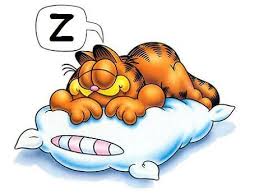 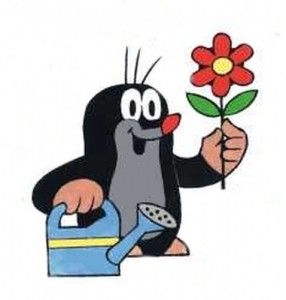 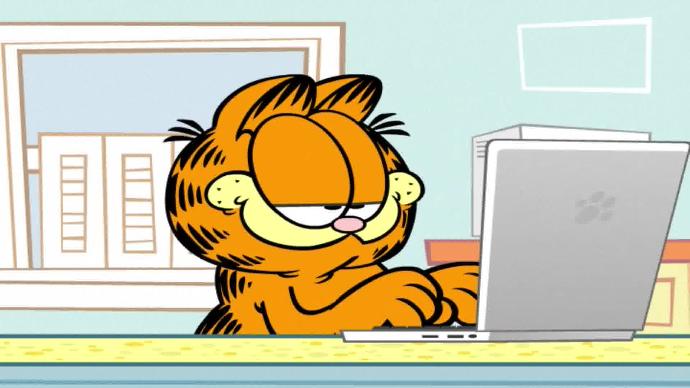 …   SEDAJ PA VESELO NA DELO…PETKOV  URNIK: NIT, NIT, SLJ, SLJ, MAT, DRUNIT 2 URI1.URApotrebuješ računalnik!!VSEBINSKI SKLOP: ŽIVA BITJA      PREVERJANJE ZNANJATO URO BOMO PREVERJALI ZNANJE. REŠEVALI BOMO KVIZ.VPIŠEŠ V GOOGLE VRSTICO: SOCRATIVE STUDENTKLIKNEŠ Student Login – SocrativeVPIŠEŠ Room Name: OSREDKAR (Z VELIKIMI TISKANIMI ČRKAMI) in klikneš JOINVPIŠEŠ SVOJE IME IN KLIKNEŠ DONEREŠUJŠ KVIZ TAKO, DA :KLIKNEŠ/OZNAČIŠ  PRAVILNE ODGOVORE, ALI KLIKNEŠ ČE JE TRDITEV PRAVILNA (TRUE-RES JE/DRŽI) IN ČE JE NEPRAVILNA (FALSE-NI RES/NE DRŽI) ALI PA MORAŠ ZAPISATI ODGOVOR.!! VEDNO KO REŠIŠ VSAKO NALOGO KLIKNEŠ RUMEN KVADRAT SPODAJ - SUBMIT ANSWER (ODDAJ ODGOVOR), POTEM TI POKAŽE PRAVILEN ODGOVOR, KLIKNEŠ OK IN NADALJUJEŠ…2.URANIT   VSEBINSKI SKLOP: ŽIVA BITJA                   RAZLIČNI, A PODOBNI1. KORAK: PREBERI V UČBENIKU STR.58 – 602. KORAK: ZAPIŠI V ZVEZEK NASLOV: RAZLIČNI, A PODOBNI              ( in datum)3. KORAK: RAZMISLI, DOPOLNI IN PREPIŠI BESEDILO V ZVEZEK.Ljudje smo si podobni, ker imamo skupnega ______________________. Med seboj pa se tudi razlikujemo : po spolu, barvi ______________, barvi _______, velikosti… Tudi po tem, kaj znamo in s čim se _________________.  Puberteta je obdobje, ko se otrok začne telesno ______________________ in dozorevati v odraslo osebo.          4. KORAK: RAZMISLI (OB U, STR. 59) in lahko tudi zapišeš:       *Kaj sta Jure in Živa podedovala po mami, kaj po očetu?        * Po čem se razlikujeta?       * Kaj si ti podedoval/a po svojih starših – kaj po očetu in kaj po mami?PAVZA….URI  SLJ ENO URO SLJ    DOKONČAJ PRAVLJICO… IN PREGLEJ ZAPIS, POPRAVI NAPAKE. PODPIŠI SE SPODAJ. DRUGO URO SLJ    DOBIMO SE DANES NA SREČANJU V ŽIVO NA DALJAVO…. ČE ŽELIŠ, JO PREBEREŠ SOŠOLCEM.LAHKO PA PREDSTAVIŠ SOŠOLCEM SVOJ KAMIŠIBAJ.ZAPIS PRAVLJICE FOTOGRAFIRAJ IN MI POŠLJI SLIKO!!! KER BOM PREGLEDALA.PAVZA…PRIPRAVI ZVEZEK ZA MAT, DELOVNI ZVEZEK 3. del (ali e- d. učbenik ), PUŠČICO…          MAT      MNOŽIMO PISNO S PREHODOM - UTRJEVANJE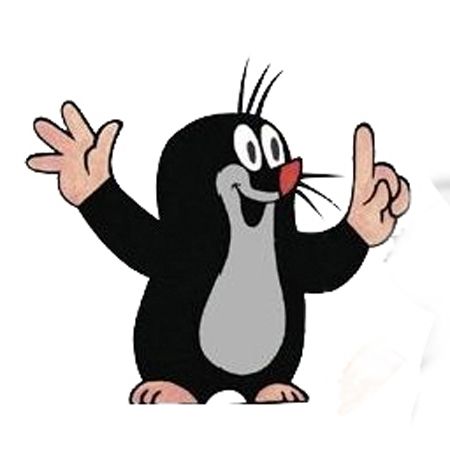 CILJI: pisno množimo z enomestnim številom v množici naravnih števil do 10 000PRIPRAVI DELOVNI UČBENIK IN PERESNICO. REŠIŠ NALOGE V DU, STR. 28/ 26., 27., 28. IN DU, STR. 29/4. (ZADNJI STOLPEC V ZVEZEK)   DODATNE NALOGE: Reši besedilno nalogo. ***Žaba Reza je rekla: Če bi skočila 48 mm dlje, kot sem skočila, bi bil moj skok le za 3 cm krajši od žabjega rekorda naše vasi Žabnice. Rekord Žabnice je natanko 35 dm.Koliko mm je skočila Reza?Odgovor: ………………………………………………………………………………………………………..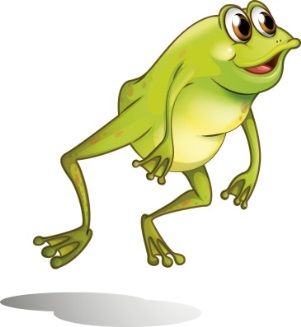 _Reši besedilno nalogo. **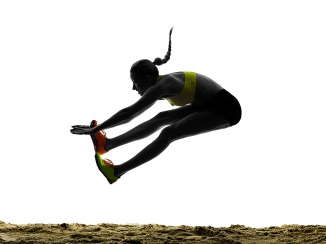 Mateja trenira atletiko. Njena najljubša disciplina je skok v daljino. Letos je trener beležil njene najboljše rezultate za prvih 5 mesecev in jih zapisal v preglednico. Oglej si preglednico in odgovori na vprašanja. Koliko cm dlje je skočila maja kot aprila? Koliko dm in cm manj je skočila januarja kot marca?Koliko m, dm in cm skupaj merijo najdaljši skoki prvih treh mesecev?Odgovor: ……………………………………………………………………………………………………Odgovor: ……………………………………………………………………………………………………Odgovor: …………………………………………………………………………………………………… _Reši besedilno nalogo.  *Pod sliko predmeta napiši njegovo približno dolžino. Izbiraj med naslednjimi dolžinami: 4 mm, 4 m, 4 dm in 4 cm.Pretvori.  * 2068 m = ___ km ____ msledi pavza…….PRIPRAVI PUŠČICO, UČBENIK ZA DRUŽBO, ZVEZEK                                                                            DRU                                                                 SKRBIMO ZA DOMAČI KRAJPRIPRAVI PUŠČICO, UČBENIK ZA DRUŽBO, ZVEZEK1. KORAK : PREBERI V UČBENIKU BESEDILO (STR. 52, 53  - "Načrti in zemljevidi")2. KORAK : NAPIŠI V ZVEZEK NASLOV IN PREPIŠI BESEDILO:                                                      NAČRTI IN ZEMLJEVIDINačrte in zemljevide rišejo kartografi.Kartograf je strokovnjak za izdelavo načrtov in  zemljevidov. Načrti prikazujejo manj podrobnosti kot letalske fotografije, na njih pa so prikazani podatki, ki jih na letalskih fotografijah ni: imena ulic, naselij, namembnost posameznih zgradb ( čemu so namenjene)…Sestavine načrta: naslov, legenda, merilo, smeri neba, datum in avtor.3. KORAK : PREBERI NAVODILA IN NALOGE REŠI V ZVEZEK. Opazuj letalsko fotografijo Škofje Loke (U, str.50) in načrt Škocjana (U, str.53) v učbeniku. Kaj je prikazano samo na letalski fotografiji, kaj samo na načrtu in kaj na obojem? Označi v tabeli. (lahko si tabelo prerišeš v zvezek – 4 stolpce…8 vrstic v zvezku)PRIMERJAVA NAČRTA IN LETALSKE FOTOGRAFIJE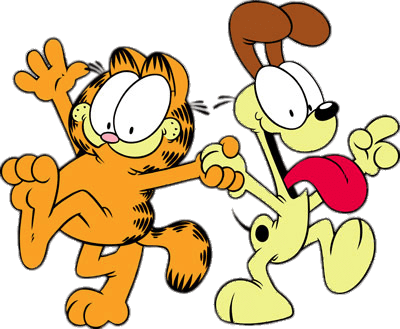 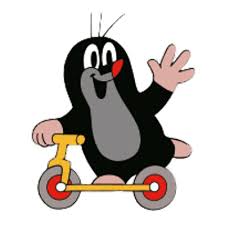 mesecjanfeb maraprmajrezultat [cm]542558561519586PREDMET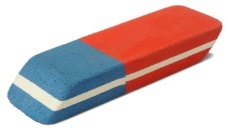 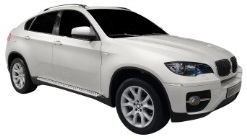 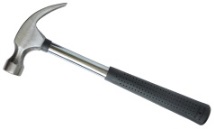 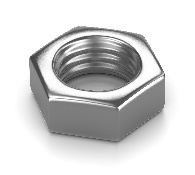 PRIBLIŽNA DOLŽINA54 mm = ___ cm ___ mm82 mm = ___ cm ___ mm206 mm = ___ cm ___ mm206 dm = ___ m ___ dmUčni cilji:*urim se v opazovanju načrta naselja in v orientaciji na načrtu kraja;*znam brati podatke na načrtu, karti, zemljevidu;*razmišljam o prostorski razporeditvi prikazanega območja in jo kritično ocenijo, predlagajo spremembe; utemeljijo predloge;PRIKAZANI ELEMENTISAMO NA FOTOGRAFIJI ŠKOFJE LOKESAMO NA NAČRTU ŠKOCJANANA OBOJEMLEGENDASENCEVODECESTENAPISIAVTOMOBILIZGRADBE